 Assessment Task: Module A: Texts and Human Experiences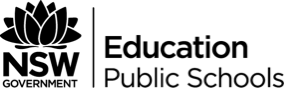 Purpose of Task: Writing and representing taskOutcomesEAL12-1A: responds to, composes and evaluates a range of complex and sustained texts for understanding, interpretation, critical analysis, imaginative expression and pleasureEAL12-2: uses, evaluates and justifies processes, skills and knowledge necessary for responding to and composing a wide range of texts in different media and technologiesEAL12-5: thinks imaginatively, creatively, interpretively and critically to respond to, represent and evaluate complex ideas, information and arguments in a wide range of textsEAL12-9: reflects on, assesses and monitors own learning and refines individual and collaborative processes as an independent learnerValues and AttitudesStudents will value and appreciate:the personal enrichment to be gained from a love of English, literature and learningthe power of language to explore and express views of themselves as well as the social, cultural, ethical, moral, spiritual and aesthetic dimensions of human experiencesthe power of effective communication using the language modes of speaking, listening, reading, writing, viewing and representingthe independence gained from thinking imaginatively, creatively, interpretively and critically.Knowledge and UnderstandingStudents will develop knowledge, understanding and skills in order to:communicate through speaking, listening, reading, writing, viewing and representingthink in ways that are imaginative, creative, interpretive and criticallearn and reflect on their learning through their study of EnglishLearning across the CurriculumCross-Curriculum Priorities(In this case, the cross- curriculum priorities will be dependent on the text choice of the students) Aboriginal and Torres Strait islander histories and cultures Asia and Australia’s engagement with Asia SustainabilityGeneral Capabilities Critical and creative thinking Information and communication technology capability Intercultural understanding Literacy Personal and social capabilityOther areas of learning Difference and diversityTeacher NotesTaskBook trailer and reflection statementPart 1: Book TrailerA "trailer" is a brief video synopsis of a text, designed to entice viewers to see the entire work. Your job is to create a Trailer that will entice year 12 students to read the prescribed text Past the Shallows.Your book trailer should include:a hook to get us interested in your trailerAuthor and title of novelbrief synopsis of story, setting, theme, characters or exciting sceneuse of images, sound, videoa leading question for the viewer to ponder about human experiences- link this to ideas presented in the rubricCredits for images, audio (sound effects	and/or	music)overall time of trailer 2-3 minYou can use one of the technologies below to create your book trailer (or one of your own choice):iMovie (you can find in application on your mac)Stupefix: https://studio.stupeflix.com/en/ Prezi: https://prezi.com/ Sliderocket: https://www.clearslide.com/product/sliderocket/ Trailers will be submitted digitallyPart 2 Reflection StatementYou are required to submit a 1 A4 page typed reflection statement with your book trailer.In your statement you will reflect on the following questions:What insight did the text give into any anomalies, paradoxes and inconsistencies in human behaviour and motivations?In what ways did the text invite you to see the world differently?How did the text challenge your thoughts or ideas?What did you learn about human experiences through your study of this novel?How did you transfer the ideas about human experiences in the novel, into your book trailer?Explain the reasons for your choice of images and sound in your book trailer.Marking Guideline/ RubricMarker’s Comments:Assessment TypeMarking RubricStageBook trailer and reflection statement206Marking CriteriaMarkDemonstrates a sophisticated understanding of the module focus using language forms and features appropriate to audience, context and purpose.Creates an outstanding book trailer that demonstrates extensive knowledge of the module and the text.Composes an extensive reflection statement based on detailed textual knowledge and well-developed understanding of the text’s ideas and techniques.17-20Demonstrates a thorough understanding of the module focus using language forms and features appropriate to audience, context and purpose.Creates a comprehensive book trailer that demonstrates significant knowledge of the module and the text.Composes a significant reflection statement based on detailed textual knowledge and developed understanding of the text’s ideas and techniques13-16Demonstrates a sound understanding of the module focus using language forms and features appropriate to audience, context and purpose.Creates a book trailer that demonstrates a satisfactory knowledge of the module and the text.Composes a reflection statement based on textual knowledge and understanding of the text’s ideas and techniques.9-12Demonstrates some understanding of the module focus.Creates a book trailer that demonstrates a limited knowledge of the module and the text.Composes a reflection statement.5-8Makes a very limited attempt to complete the task.Attempts to create a book trailer.Composes an elementary reflection statement.1-4